БлагоустройствоСогласно плану работы ТОС №1, утверждённого общим собранием  на 2021 год, Территориальное общественное самоуправление улиц Полевая и Кирпичный завод участвовало в областном конкурсе на премирование лучших проектов по благоустройству территории, в рамках реализации областной государственной программы «Местное самоуправление в Смоленской области».  Наш проект «Зона отдыха ТОС №1», разработанный совместно с Администрацией муниципального образования «Шумячский район» Смоленской области,  вошёл в пятёрку победителей, поэтому на его реализацию были выделены в этом году из местного и областного бюджетов денежные средства в общей сумме 1 млн. рублей.Одним из главных условий выделения субсидии из областного бюджета являлось обязательное участие в реализации проекта членов Территориального общественного самоуправления улиц Полевая и Кирпичный завод.Проектом предусматривалось, что силами населения будет очищена от мусора выделенная для проекта площадка на улице Кирпичный завод, на прилегающей к будущей Зоне отдыха территории будут посажены цветы и декоративные кустарники, в Зоне отдыха обустроена песочница, установлены две скамейки и урна. Кроме этого, подрядными организациями будет осуществлено выравнивание площадки и установка на ней двух детских комплексов (спортивного и игрового), качелей, каруселей, двух спортивных тренажёров.17 апреля, в рамках Всероссийского субботника, ТОСовцы дружно вышли на уборку территории будущей Зоны отдыха, начав, тем самым, выполнять  программу своего  участия в проекте. Следует отметить, что среди вышедших на субботник были и те, кто носил мусор в неустановленное место, и те, кто не носил, у кого есть дети, внуки, и у кого их нет.  В тот день удалось сделать далеко не всё, что требовалось, но начало было положено. В дальнейшем   работа  планировалась персонально, в соответствии с необходимыми видами работ, выполнялась согласно нашим ранее принятым договорённостям.Шумячская районная газета «За урожай»:          - 14 мая 2021 г. «Зона отдыха ТОС №1» - зона комфорта».Так сложилось, что в последние годы в Шумячском городском поселении не проводятся конкурсы на  звание «Дом образцового содержания» и «Лучшая улица». Однако, в Шумячах регулярно проводятся рейды по вопросам соблюдения правил благоустройства территории. В 2021 году в районной газете «За урожай» трижды упоминались улицы Кирпичный завод и Полевая как пример для подражания по итогам рейдов. Жители ТОС №1 очень заботливо относятся к месту своего проживания. С любовью обустраивают жильё, как внутри, так и снаружи, с ранней весны до поздней осени бушуют цветы в палисадниках и за заборами со стороны улицы. Не допускают, чтобы бурьян разрастался в тех местах, которые не относятся к придомовым территориям,  выходят на покос, и таких территорий с каждым годом становится всё больше. На улице Кирпичный завод содержат в порядке Братскую могилу мирных жителей, расстрелянных немецкими оккупантами, и прилегающую к ней территорию. Каждую весну сами выращивают цветочную рассаду, высаживают её на трёх общественных клумбах на улице Полевой, летом ухаживают за цветами, привлекая к прополке и поливу детей.Шумячская районная газета «За урожай»:-16 июля 2021 г. «Нарушители правил благоустройства территории будут привлечены к административной ответственности»;23 июля 2021 г. (уточнение к газете от 16.07.1921г.);- 27 августа 2021 г. «Когда в соседях согласье есть»;- 22 октября 2021 г. «Мусорная эволюция: просто изменим свои привычки».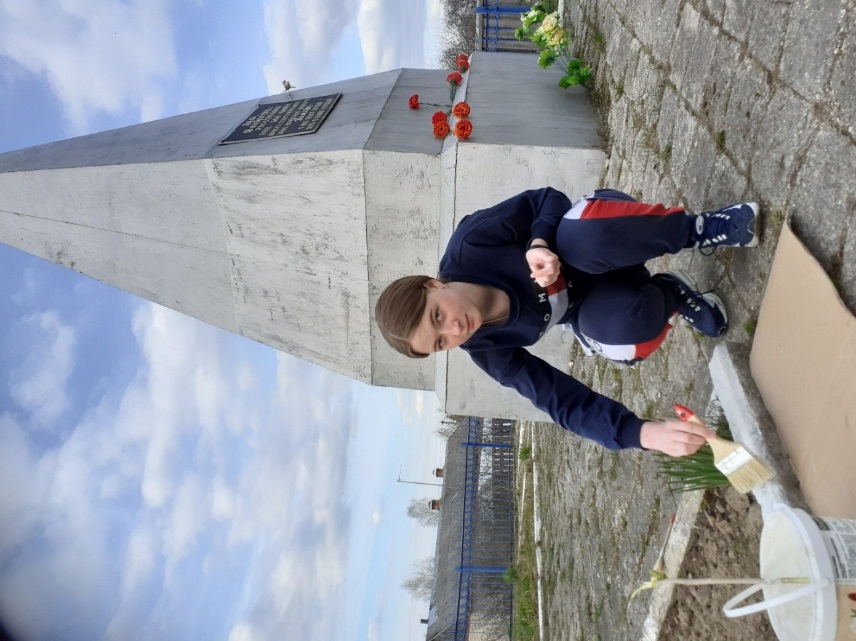 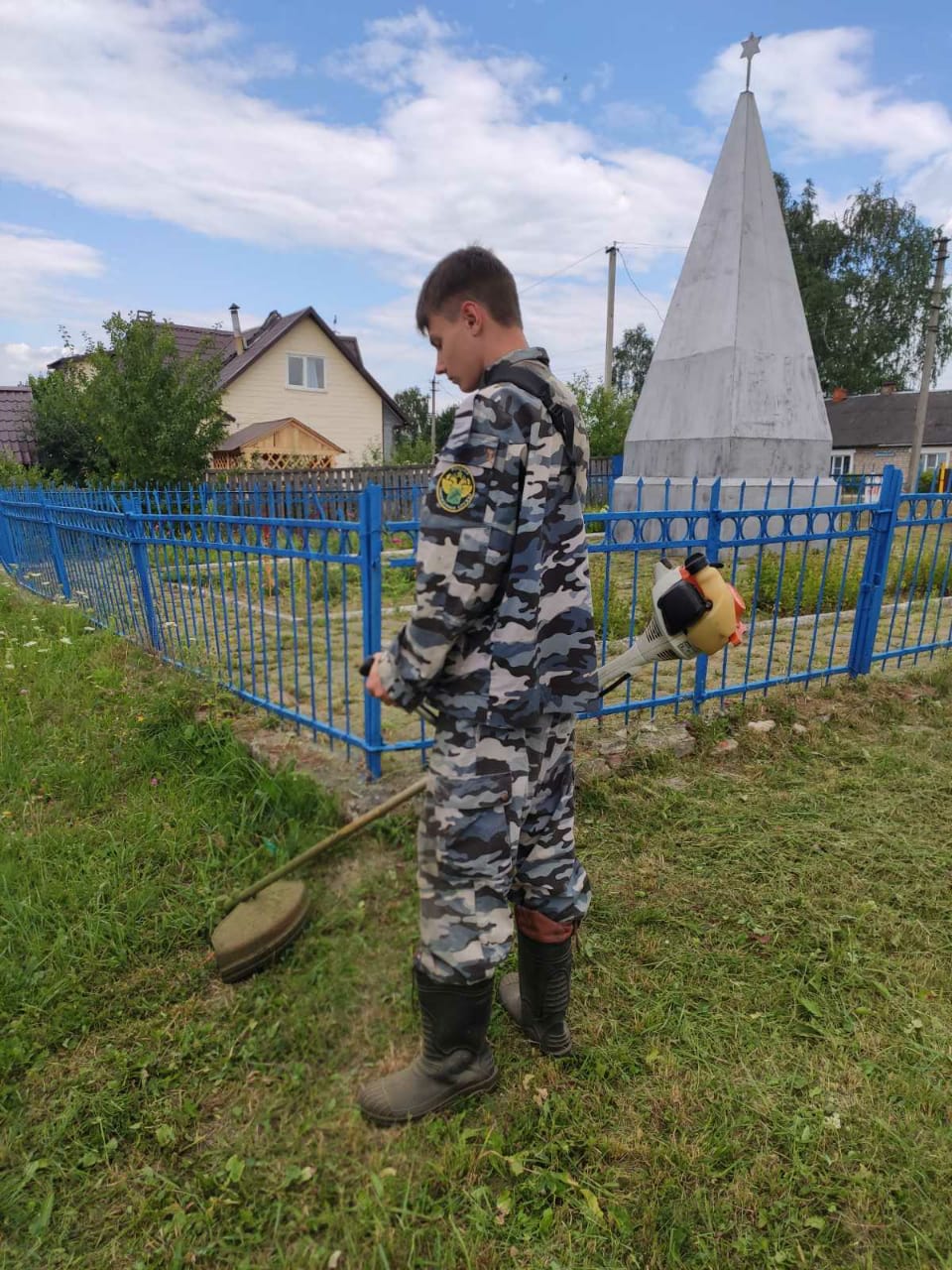 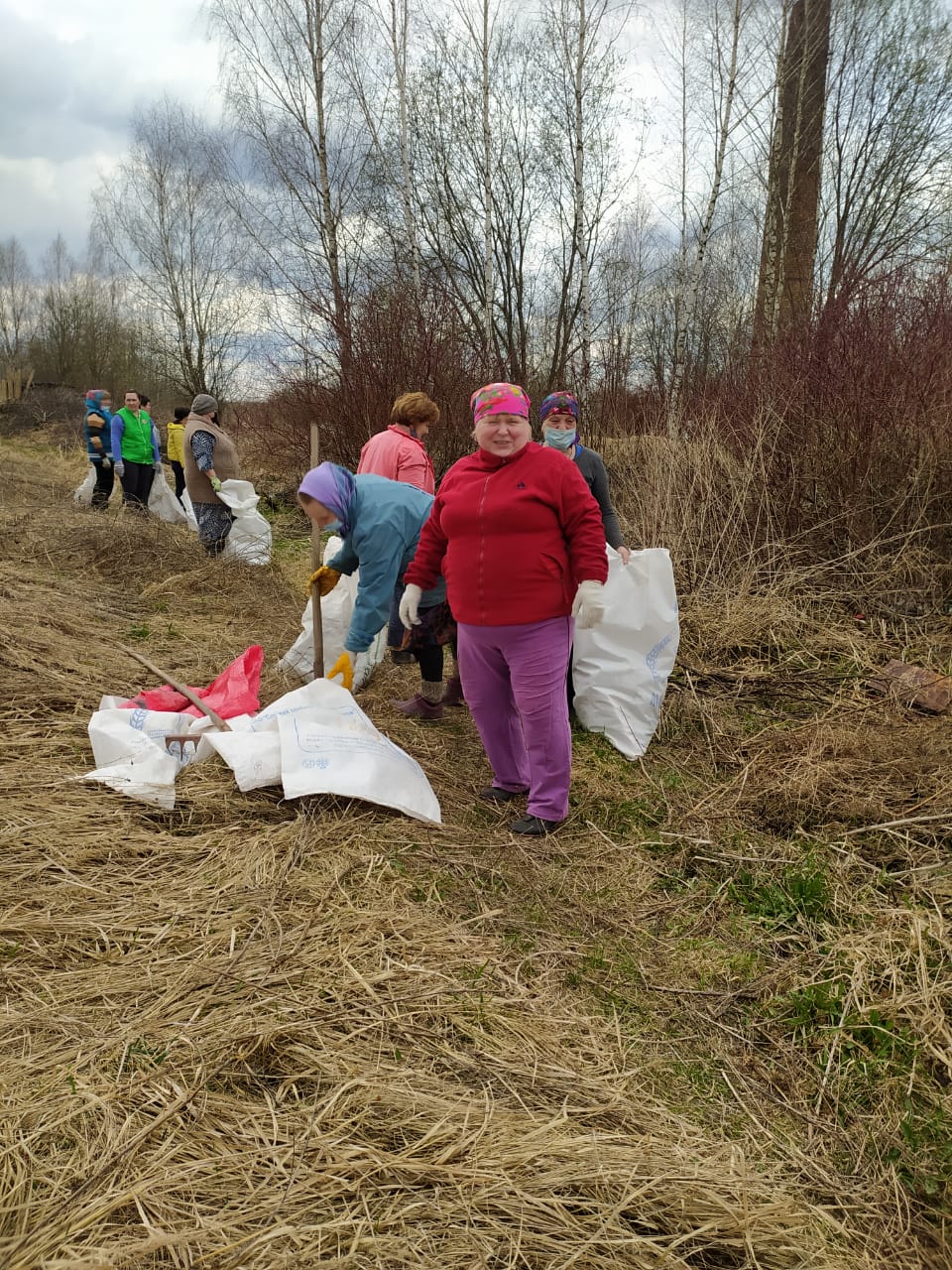 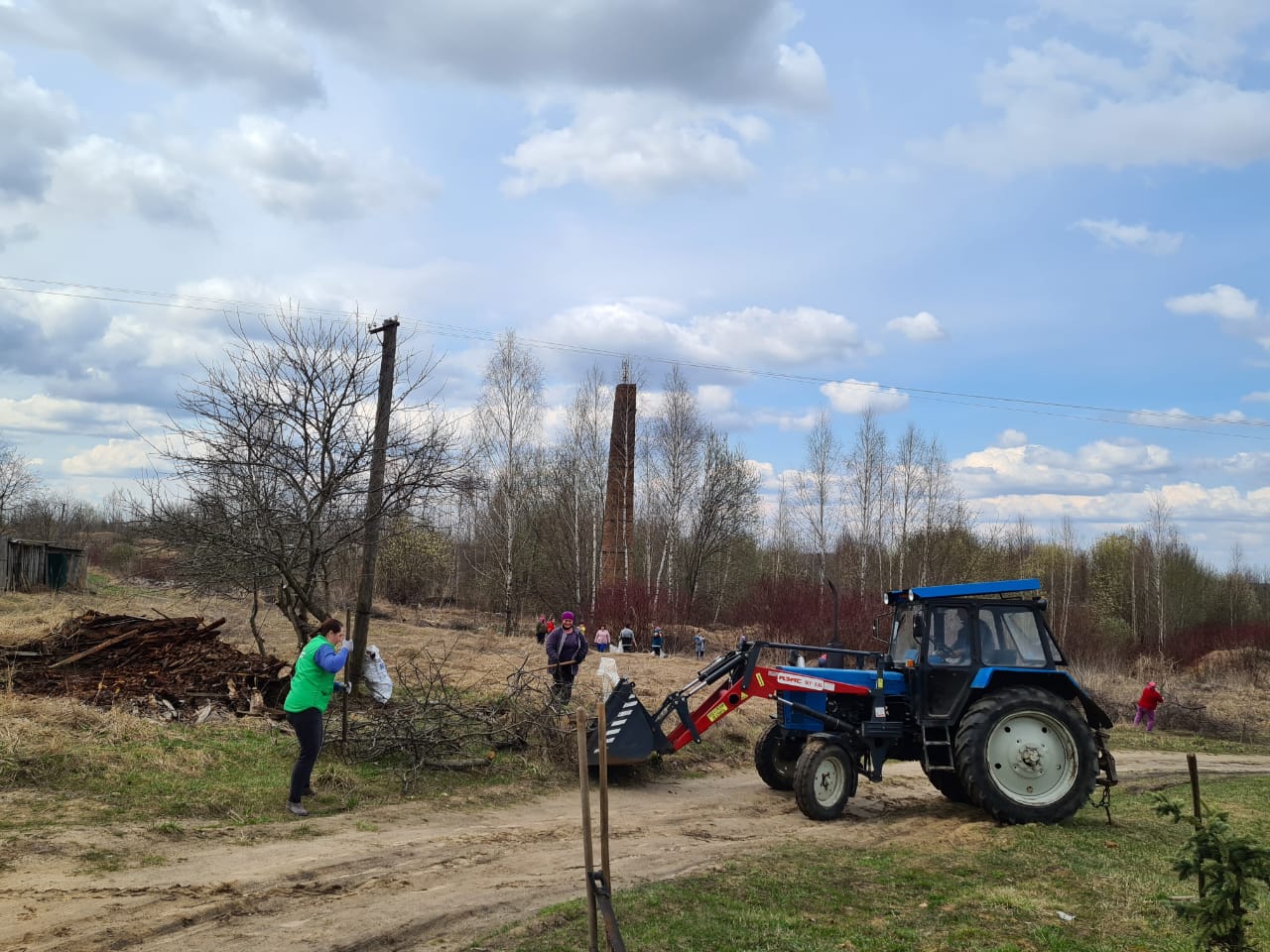 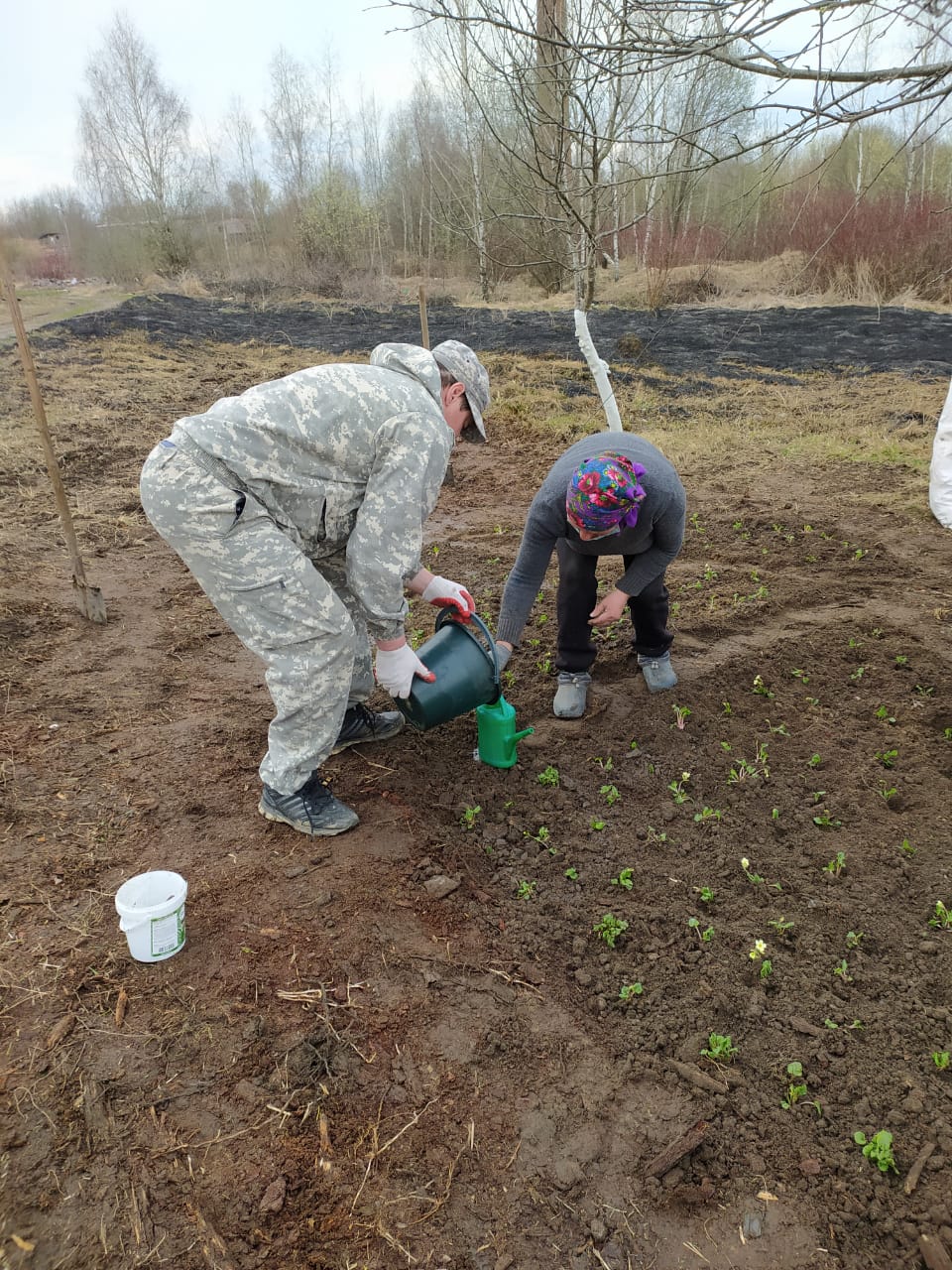 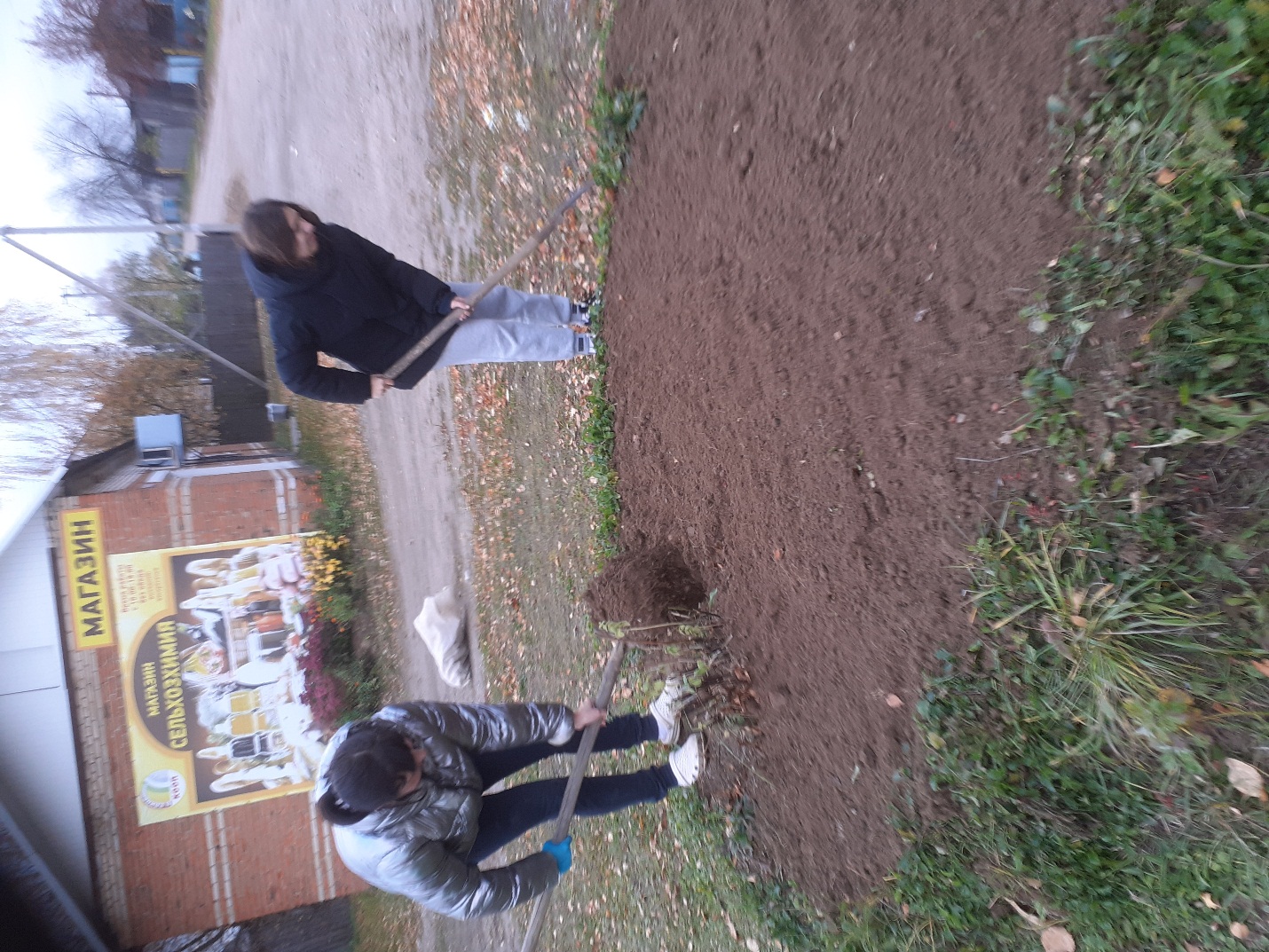 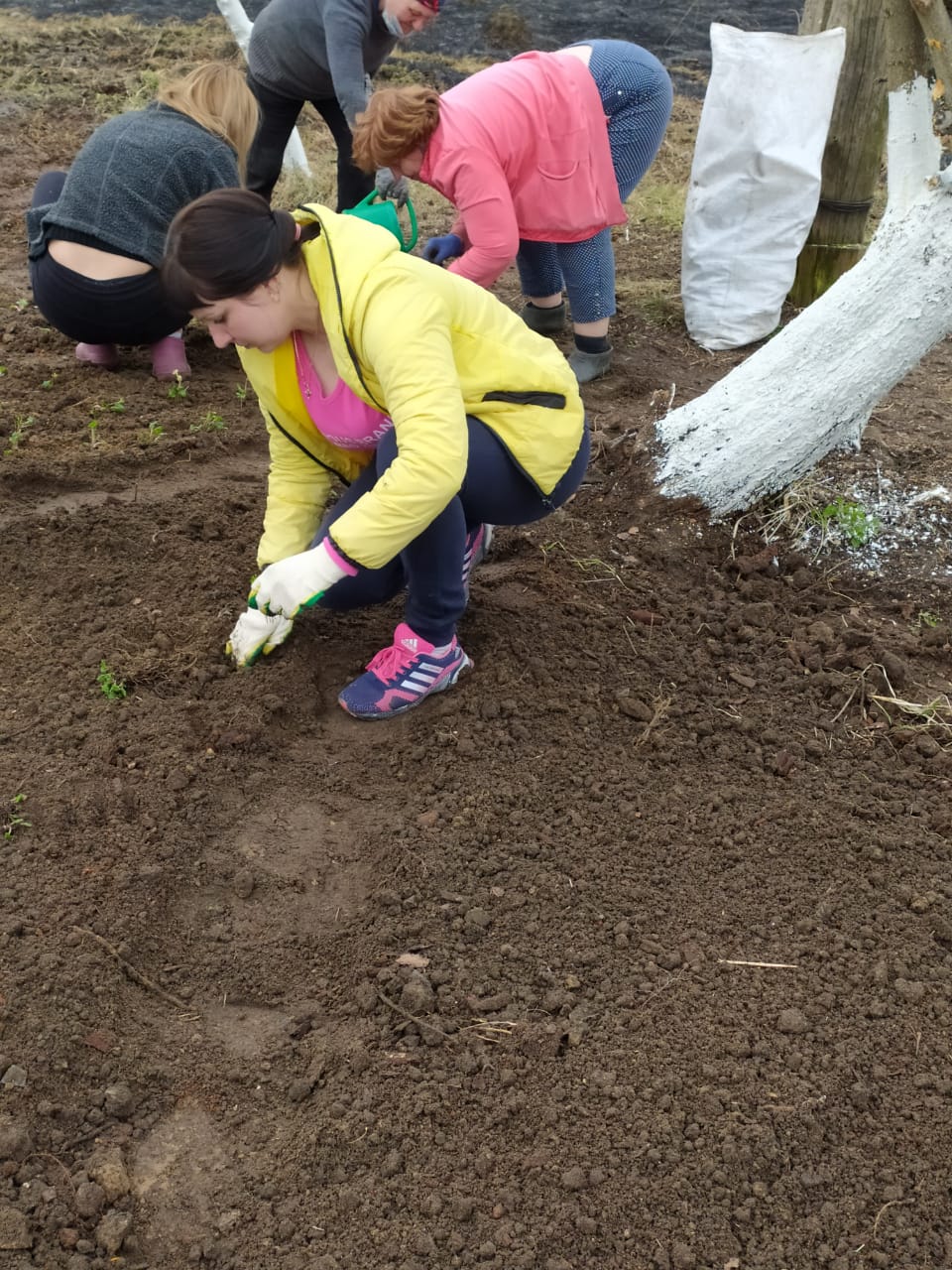 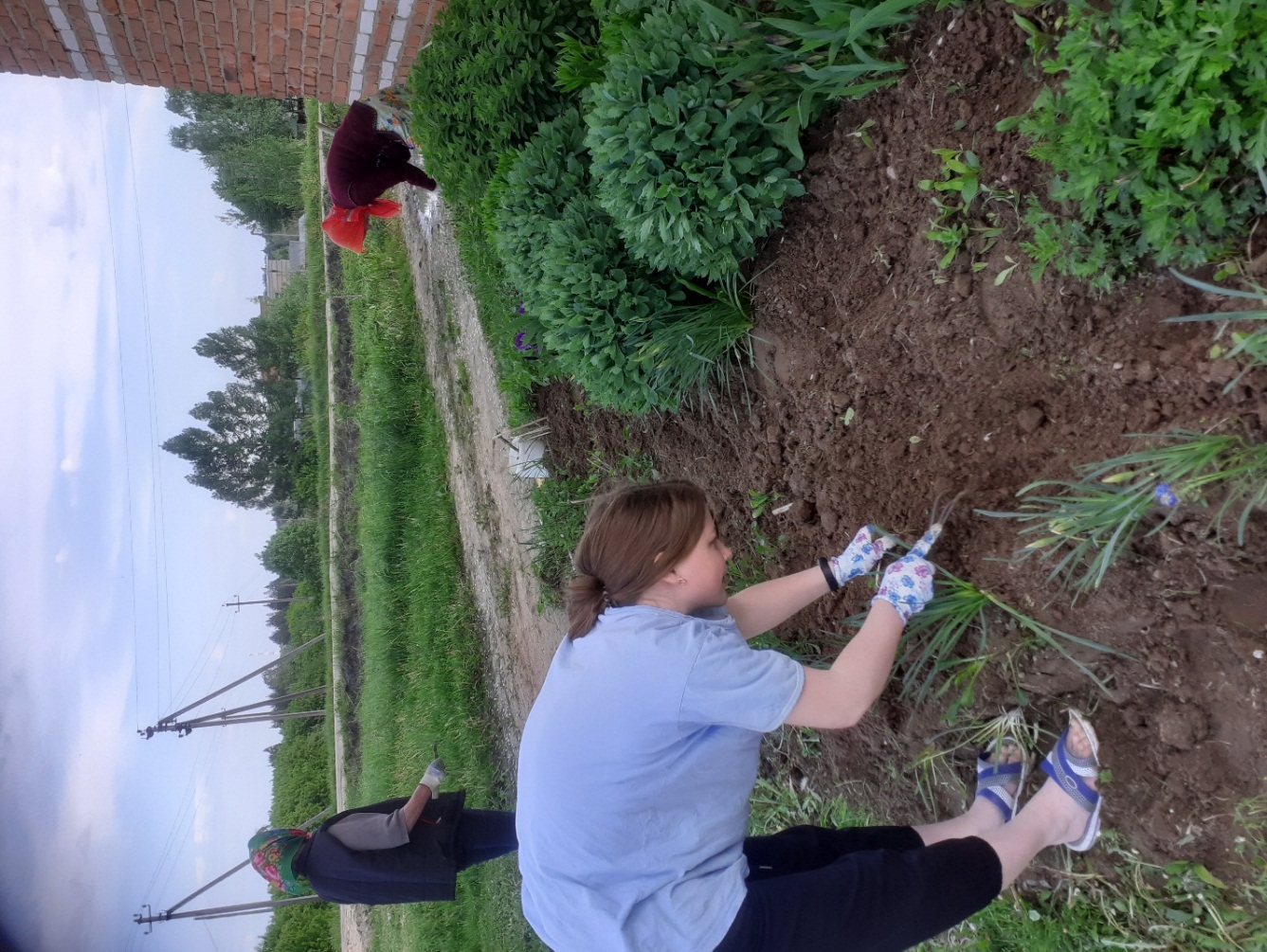 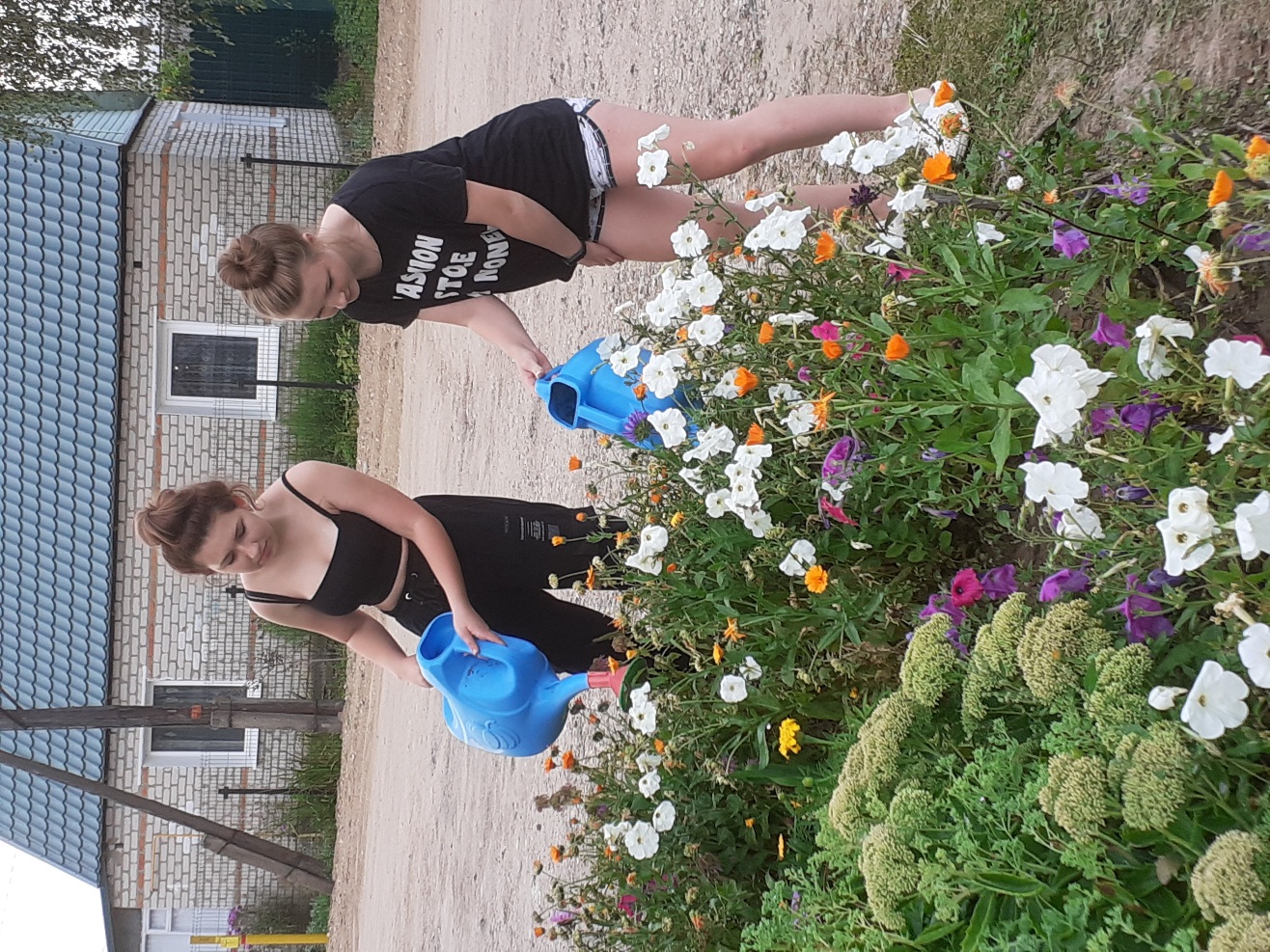 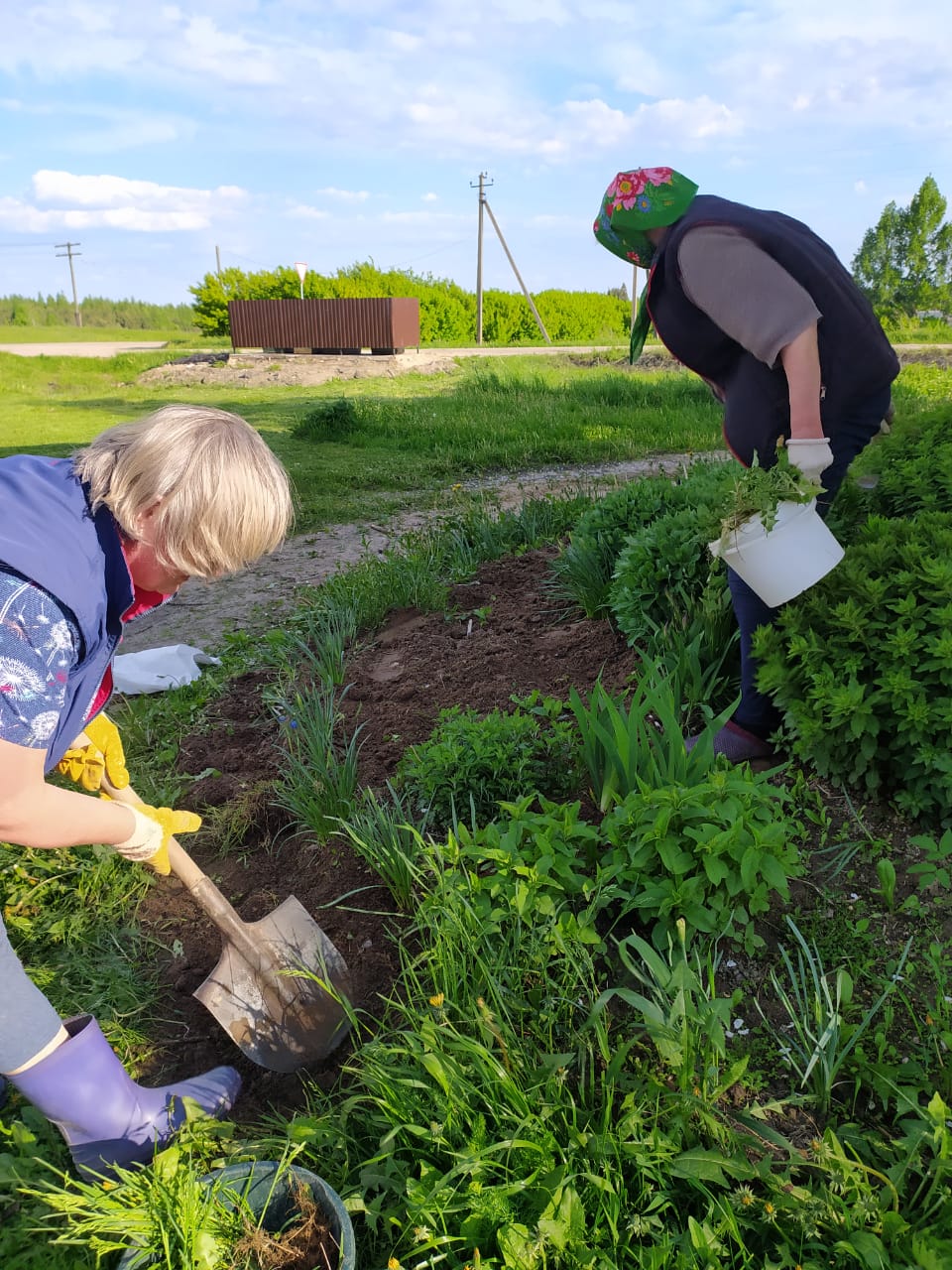 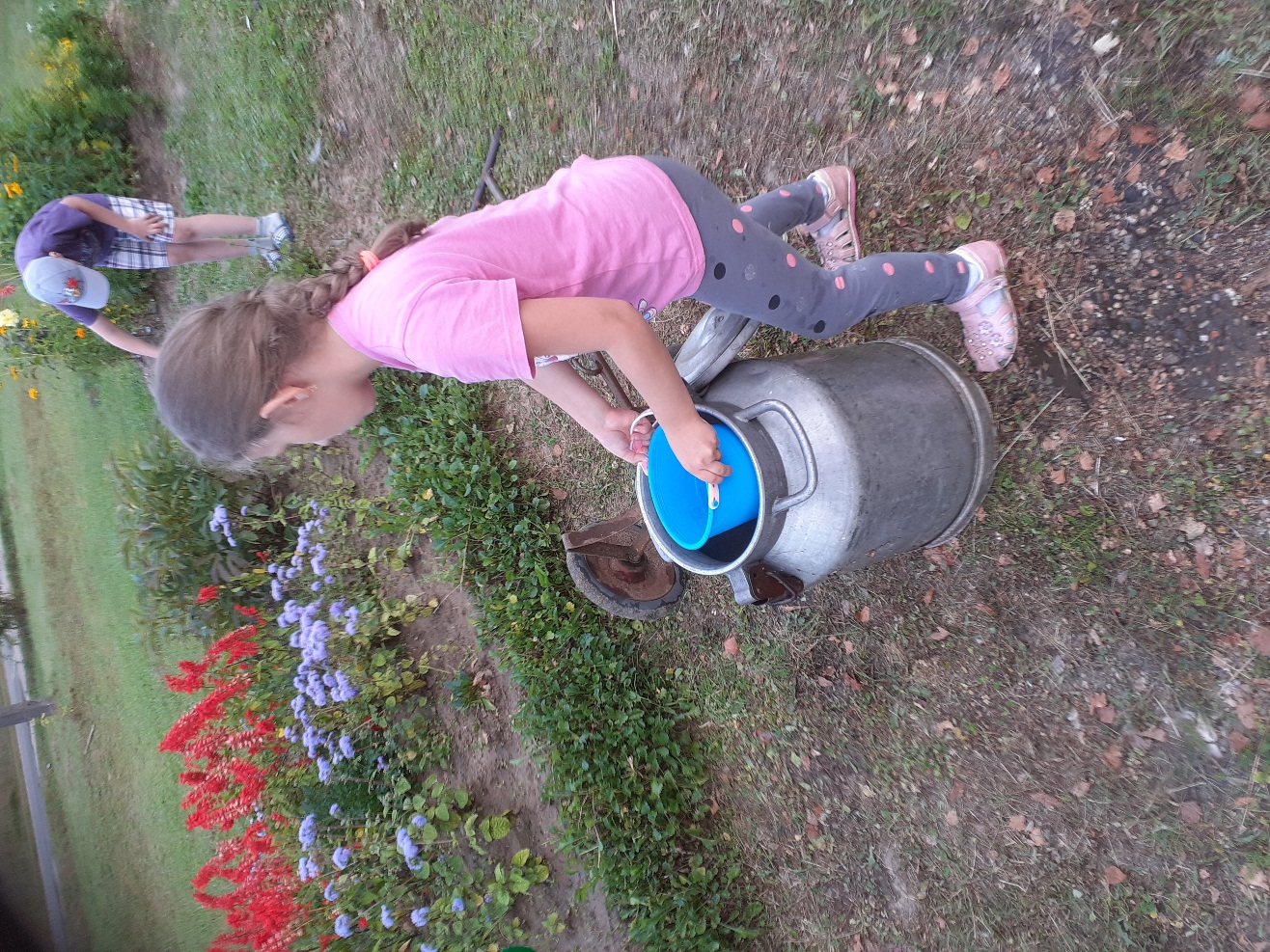 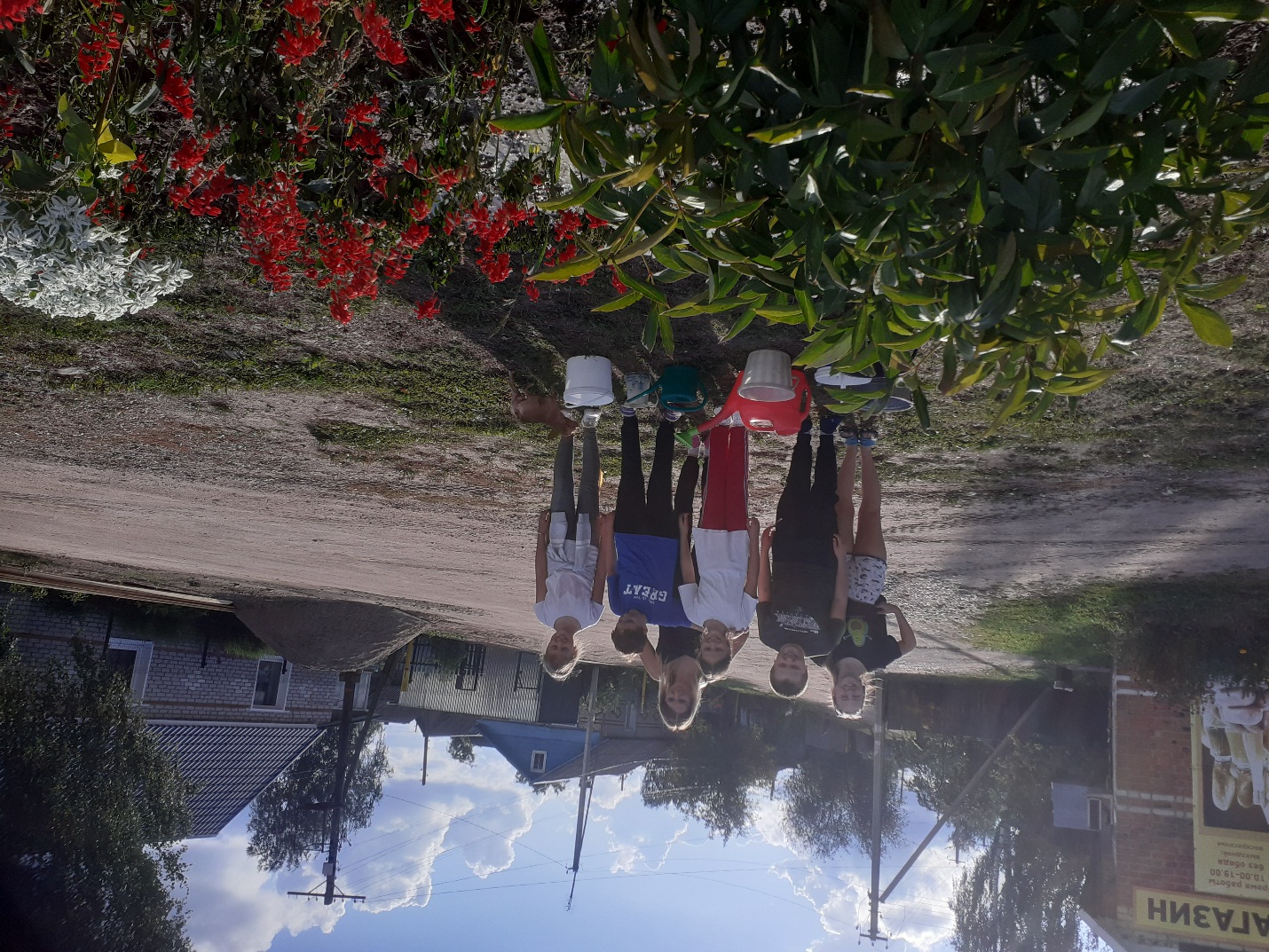 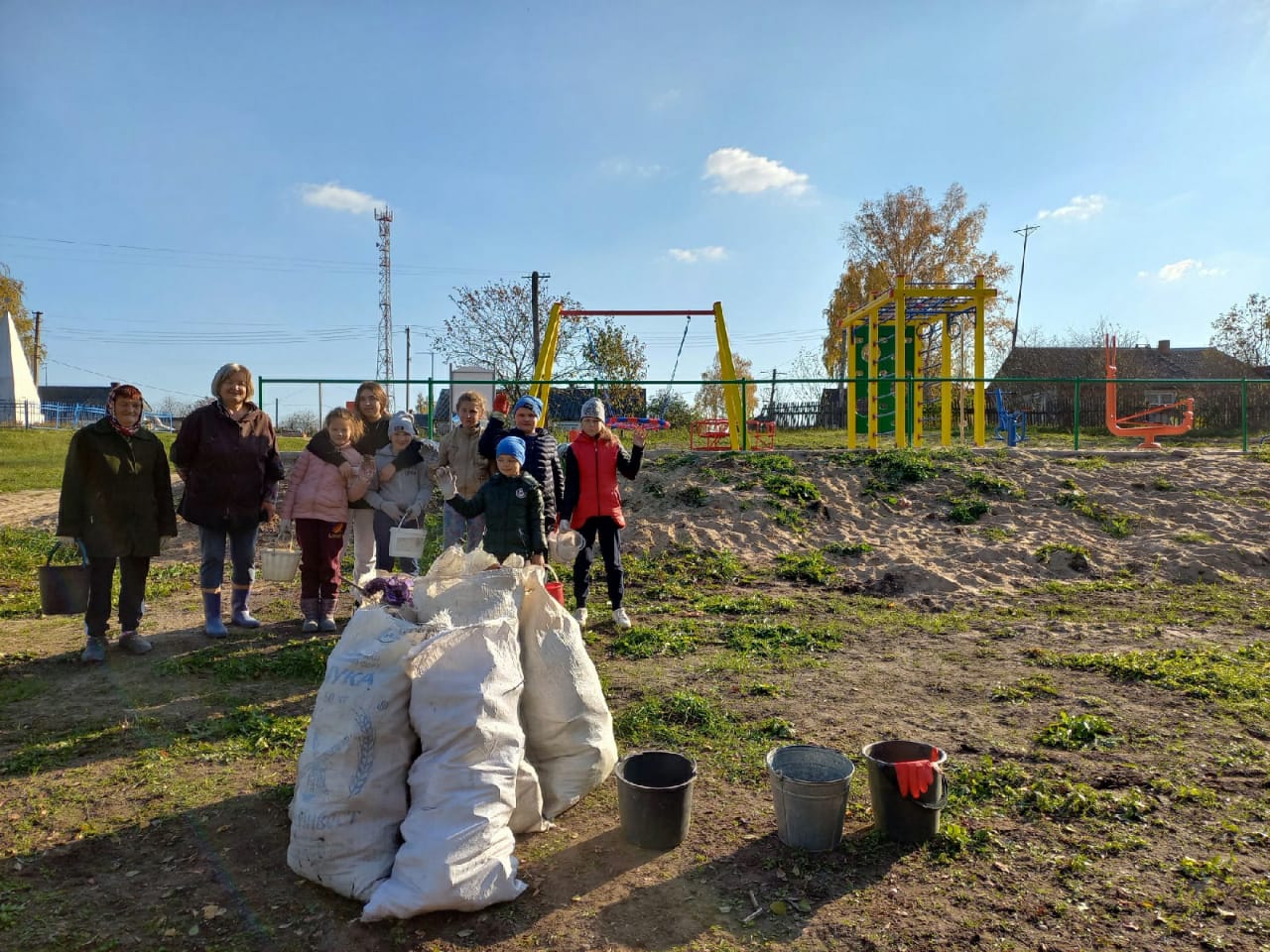 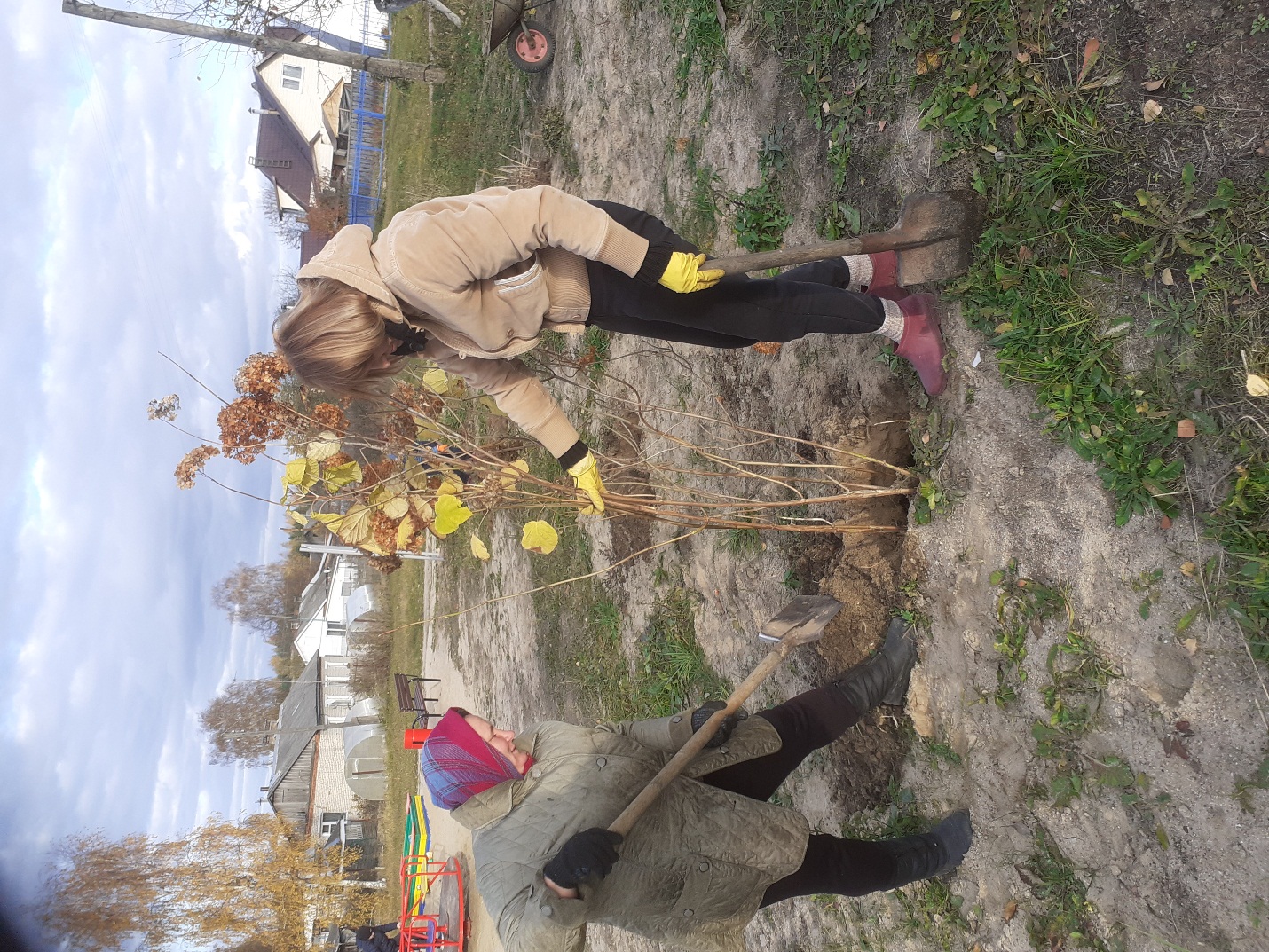 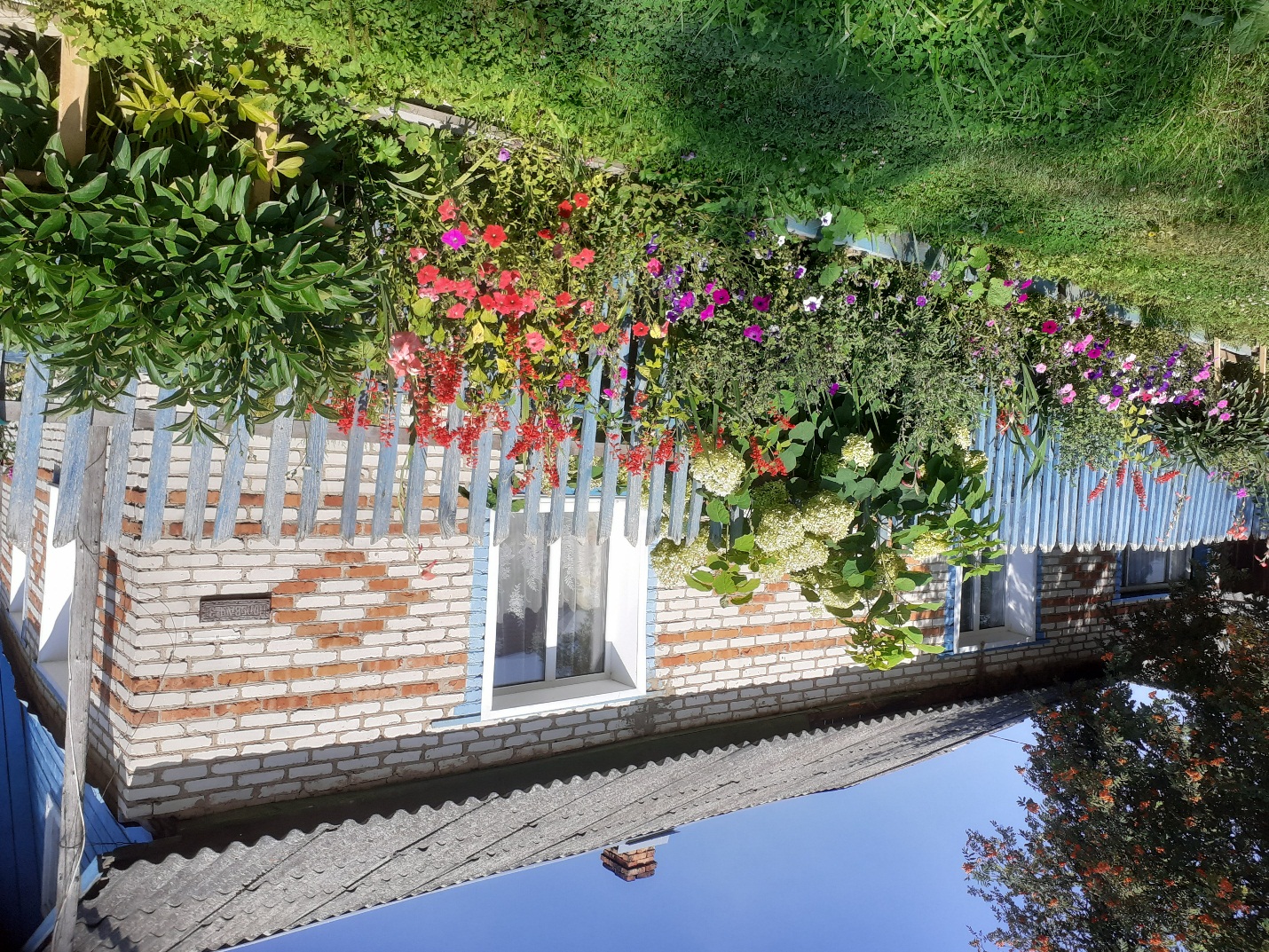 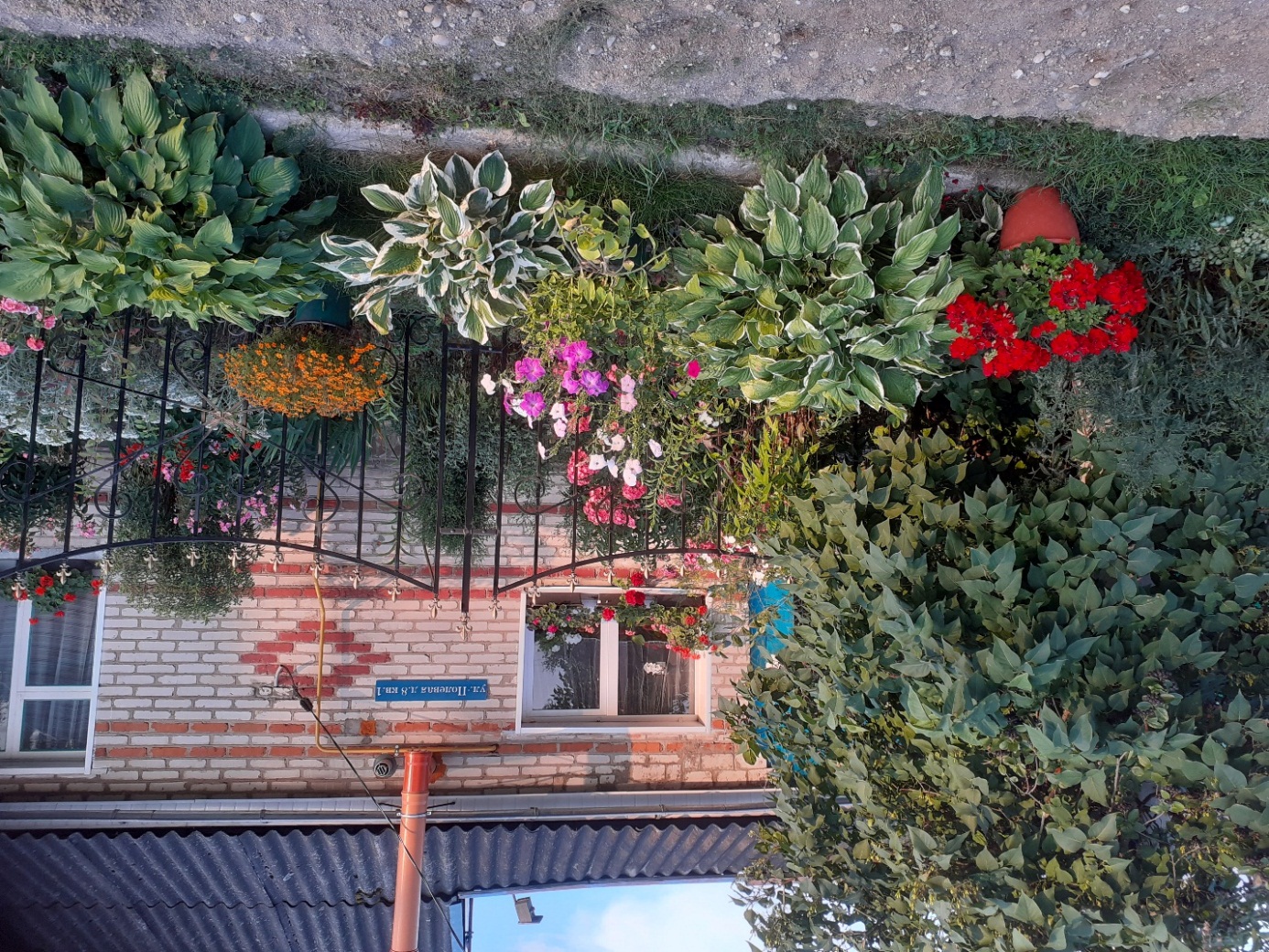 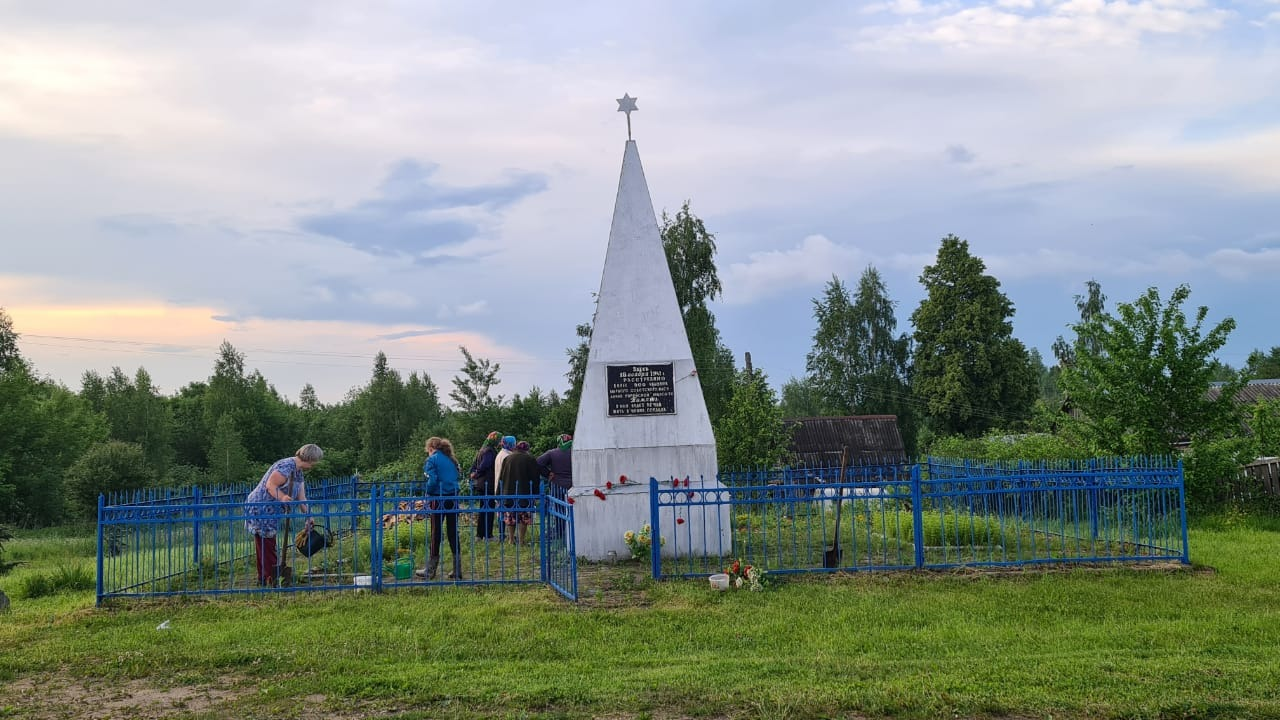 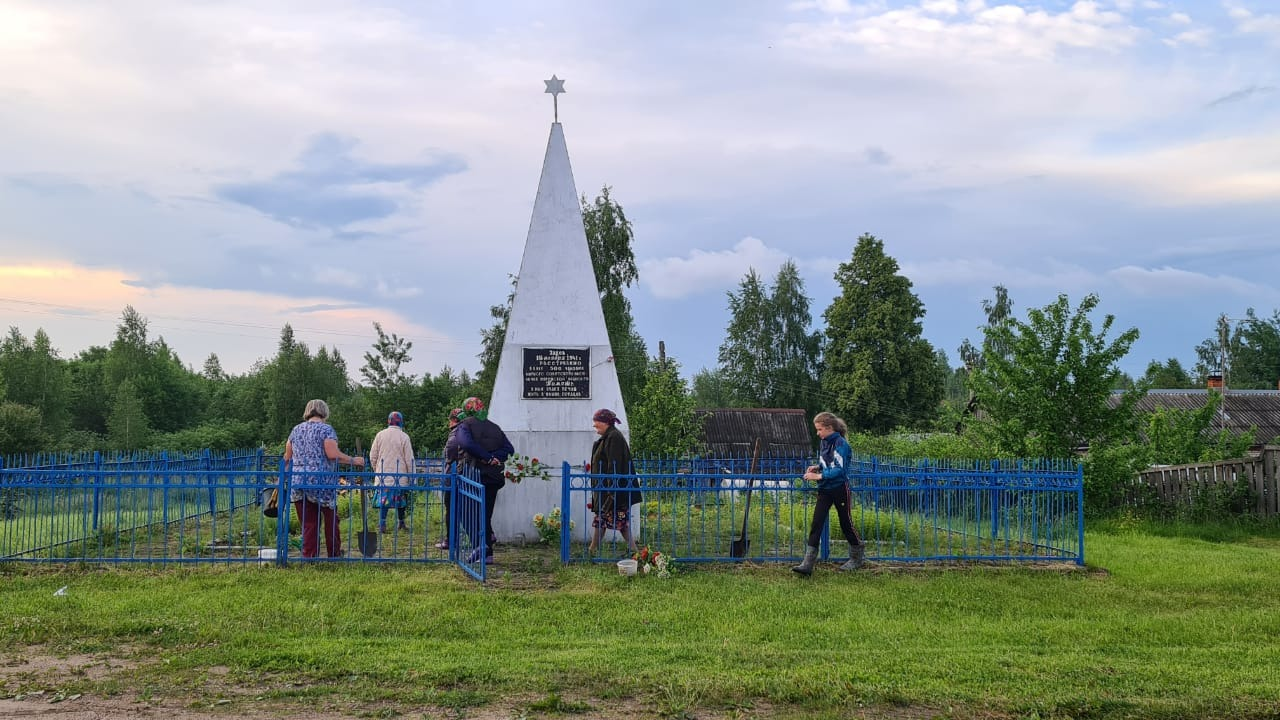 